T.C.SİVAS CUMHURİYET ÜNİVERSİTESİGEMEREK MESLEK YÜKSEKOKULU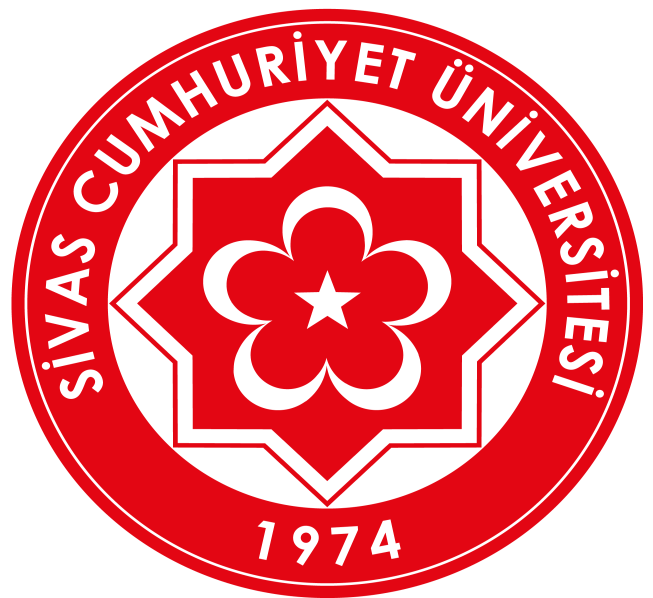 STAJ DOSYASIÖĞRENCİNİN T.C.NO		        :ADI SOYADI	        :PROGRAMI		        :ÖĞRENCİ TEL	        :İŞYERİNİN İSMİ	        :İŞYERİNİN ADRESİ      :İŞ YERİ TEL	        :T.C.               SİVAS CUMHURİYET ÜNİVERSİTESİSağlık Hizmetleri Meslek Yüksekokulu MüdürlüğüneSAYI     :KONU  :       işyerimize branşı ile ilgili staja gönderilen aşağıda kimliği yazılı öğrenciniz …/…../202…-…./…./202…Tarihleri arasında başarılı/başarısız……..gün staj yapmıştır.	Gereğini arz ve rica ederim.İMZA ve MÜHÜRStaj Yerinin Adı			:…………………………………        İşyeri Amirinin adı Soyadı	:…………………………………Unvanı				:…………………………………Diploma ve Sicil No		:………………………………….Tel				:………………………………….  BU KISIM SAĞLIK HİZMETLERİ MESLEK YÜKSEKOKULU TARAFINDAN ONAYLANACAKTIR.Stajyer Öğrencin             Adı ve Soyadı	              :…………………………Tc No	:…………………………Doğum Yeri ve Tarihi     :…………………………Baba Adı	              :………………………….Okul No                           :………………………….Proğram	:…………………………Tel                                    :…………………………..  SİVAS CUMHURİYET ÜNİVERSİTESİ SAĞLIK HİZMETLERİ MESLEK YÜKSEKOKULU MÜDÜRLÜĞÜNEAdı geçen öğrencinin………günlük stajı komisyonumuzca yeterli/yetersiz görülmüştür,.Gereğini arz ederim   ………./……../202……..………………..Programı  Staj komisyonu  BaşkanıÖğrencinin dosyasına işlendi……../……./202………………………………………………………Program DanışmanıKurum Yetkilisi                  Adı Soyadı         İmzaT.C.SİVAS CUMHURİYET ÜNİVERSİTESİSağlık Hizmetleri Meslek YüksekokuluHaftalık Çalışma ÇizelgesiT.C.SİVAS CUMHURİYET ÜNİVERSİTESİSağlık Hizmetleri Meslek YüksekokuluHaftalık Çalışma ÇizelgesiT.C.SİVAS CUMHURİYET ÜNİVERSİTESİSağlık Hizmetleri Meslek YüksekokuluHaftalık Çalışma ÇizelgesiT.C.SİVAS CUMHURİYET ÜNİVERSİTESİSağlık Hizmetleri Meslek YüksekokuluHaftalık Çalışma ÇizelgesiT.C.SİVAS CUMHURİYET ÜNİVERSİTESİSağlık Hizmetleri Meslek YüksekokuluHaftalık Çalışma ÇizelgesiT.C.SİVAS CUMHURİYET ÜNİVERSİTESİSağlık Hizmetleri Meslek YüksekokuluHaftalık Çalışma ÇizelgesiT.C.SİVAS CUMHURİYET ÜNİVERSİTESİSAĞLIK HİZMETLERİ MESLEK YÜKSEKOKULUÖĞRENCİ DEĞERLENDİRME FORMUÖğrencinin Adı Soyadı :Uygulama Yapılan Yer :Uygulama Yapılan Yerdeki Sorumlunun Öğrenci Hakkındaki Görüşleri:Öğrenciye Verilen Uygulama Notu:Yeterli    :	Yetersiz  : 	Değerlendirmeyi Yapan SorumluT.C.SİVAS CUMHURİYET ÜNİVERSİTESİSAĞLIK HİZMETLERİ MESLEK YÜKSEKOKULUSTAJER ÖĞRENCİ GÜNLÜK DEVAM TAKİP ÇİZELGESİT.C.SİVAS CUMHURİYET ÜNİVERSİTESİSAĞLIK HİZMETLERİ MESLEK YÜKSEKOKULUSTAJER ÖĞRENCİ GÜNLÜK DEVAM TAKİP ÇİZELGESİT.C.SİVAS CUMHURİYET ÜNİVERSİTESİSAĞLIK HİZMETLERİ MESLEK YÜKSEKOKULUSTAJER ÖĞRENCİ GÜNLÜK DEVAM TAKİP ÇİZELGESİT.C.SİVAS CUMHURİYET ÜNİVERSİTESİSAĞLIK HİZMETLERİ MESLEK YÜKSEKOKULUSTAJER ÖĞRENCİ GÜNLÜK DEVAM TAKİP ÇİZELGESİT.C.SİVAS CUMHURİYET ÜNİVERSİTESİSAĞLIK HİZMETLERİ MESLEK YÜKSEKOKULUSTAJER ÖĞRENCİ GÜNLÜK DEVAM TAKİP ÇİZELGESİT.C.SİVAS CUMHURİYET ÜNİVERSİTESİSAĞLIK HİZMETLERİ MESLEK YÜKSEKOKULUSTAJER ÖĞRENCİ GÜNLÜK DEVAM TAKİP ÇİZELGESİSTAJ YAPILAN KURUMSTAJ YAPILAN KURUMSTAJ YAPILAN KURUMÖĞRENCİNİN ADI SOYADIÖĞRENCİNİN ADI SOYADIÖĞRENCİNİN ADI SOYADIPROGRAM/OKUL NOPROGRAM/OKUL NOPROGRAM/OKUL NOSTAJ BAŞLANGIÇ /BİTİŞ TARİHİSTAJ BAŞLANGIÇ /BİTİŞ TARİHİSTAJ BAŞLANGIÇ /BİTİŞ TARİHİSIRANO    TARİHSABAH GİRİŞÖĞRENCİ İMZASABAH GİRİŞÖĞRENCİ İMZAAKŞAM ÇIKIŞÖĞRENCİ İMZAKONTROL EDEN İMZA1234567891011121314151617181920212223242526272829301.Hafta1.Hafta1.Hafta1.HaftaGün İşe Giriş(Saat)İşten Çıkış(Saat)Yapılan İşlerTarih1. GÜNTarih2. GÜNTarih3. GÜNTarih4. GÜNTarih5. GÜNStajdan Sorumluİşyeri yetkilisinin Adı SoyadıİmzasıStajdan Sorumluİşyeri yetkilisinin Adı SoyadıİmzasıStajdan Sorumluİşyeri yetkilisinin Adı SoyadıİmzasıStajdan Sorumluİşyeri yetkilisinin Adı Soyadıİmzası1.Hafta1.Hafta1.Hafta1.HaftaGün İşe Giriş(Saat)İşten Çıkış(Saat)Yapılan İşlerTarih6. GÜNTarih7. GÜNTarih8. GÜNTarih9. GÜNTarih10. GÜNStajdan Sorumluİşyeri yetkilisinin Adı SoyadıİmzasıStajdan Sorumluİşyeri yetkilisinin Adı SoyadıİmzasıStajdan Sorumluİşyeri yetkilisinin Adı SoyadıİmzasıStajdan Sorumluİşyeri yetkilisinin Adı Soyadıİmzası1.Hafta1.Hafta1.Hafta1.HaftaGün İşe Giriş(Saat)İşten Çıkış(Saat)Yapılan İşlerTarih11. GÜNTarih12. GÜNTarih13. GÜNTarih14. GÜNTarih15. GÜNStajdan Sorumluİşyeri yetkilisinin Adı SoyadıİmzasıStajdan Sorumluİşyeri yetkilisinin Adı SoyadıİmzasıStajdan Sorumluİşyeri yetkilisinin Adı SoyadıİmzasıStajdan Sorumluİşyeri yetkilisinin Adı Soyadıİmzası1.Hafta1.Hafta1.Hafta1.HaftaGün İşe Giriş(Saat)İşten Çıkış(Saat)Yapılan İşlerTarih16. GÜNTarih17. GÜNTarih18. GÜNTarih19. GÜNTarih20. GÜNStajdan Sorumluİşyeri yetkilisinin Adı SoyadıİmzasıStajdan Sorumluİşyeri yetkilisinin Adı SoyadıİmzasıStajdan Sorumluİşyeri yetkilisinin Adı SoyadıİmzasıStajdan Sorumluİşyeri yetkilisinin Adı Soyadıİmzası1.Hafta1.Hafta1.Hafta1.HaftaGün İşe Giriş(Saat)İşten Çıkış(Saat)Yapılan İşlerTarih21. GÜNTarih22. GÜNTarih23. GÜNTarih24. GÜNTarih25. GÜNStajdan Sorumluİşyeri yetkilisinin Adı SoyadıİmzasıStajdan Sorumluİşyeri yetkilisinin Adı SoyadıİmzasıStajdan Sorumluİşyeri yetkilisinin Adı SoyadıİmzasıStajdan Sorumluİşyeri yetkilisinin Adı Soyadıİmzası1.Hafta1.Hafta1.Hafta1.HaftaGün İşe Giriş(Saat)İşten Çıkış(Saat)Yapılan İşlerTarih26. GÜNTarih27. GÜNTarih28. GÜNTarih29. GÜNTarih30. GÜNStajdan Sorumluİşyeri yetkilisinin Adı SoyadıİmzasıStajdan Sorumluİşyeri yetkilisinin Adı SoyadıİmzasıStajdan Sorumluİşyeri yetkilisinin Adı SoyadıİmzasıStajdan Sorumluİşyeri yetkilisinin Adı Soyadıİmzası